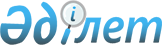 Об утверждении проекта (схемы) зонирования земель, границ оценочных зон и поправочных коэффициентов к базовым ставкам платы за земельные участки
					
			Утративший силу
			
			
		
					Решение Казалинского районного маслихата Кызылординской области от 21 августа 2015 года № 342. Зарегистрировано департаментом юстиции Кызылординской области 16 сентября 2015 года № 5131. Утратило силу решением Казалинского районного маслихата Кызылординской области от 7 декабря 2021 года № 151
      Сноска. Утратило силу решением Казалинского районного маслихата Кызылординской области от 07.12.2021 № 151 (вводится в действие по истечении десяти календарных дней после дня его первого официального опубликования).
      В соответствии кодекса Республики Казахстан от 20 июня 2003 года "Земельный кодекс Республики Казахстан" и Закона Республики Казахстан от 23 января 2001 года "О местном государственном управлении и самоуправлении в Республике Казахстан" Казалинский районный маслихат РЕШИЛ:
      1.  Утвердить проект (схему) зонирования земель города Казалинск Казалинского района Кызылординской области согласно приложению 1 к настоящему решению.

      2.  Утвердить границы оценочных зон и поправочные коэффициенты к базовым ставкам платы за земельные участки в городе Казалинск согласно приложению 2 к настоящему решению.

      3.  Настоящее решение вводится в действие по истечении десяти календарных дней после дня первого официального опубликования.

 Проект внесения поправки в схему ценового зонирования земель территории города Казалинск, Казалинского района, Кызылординской области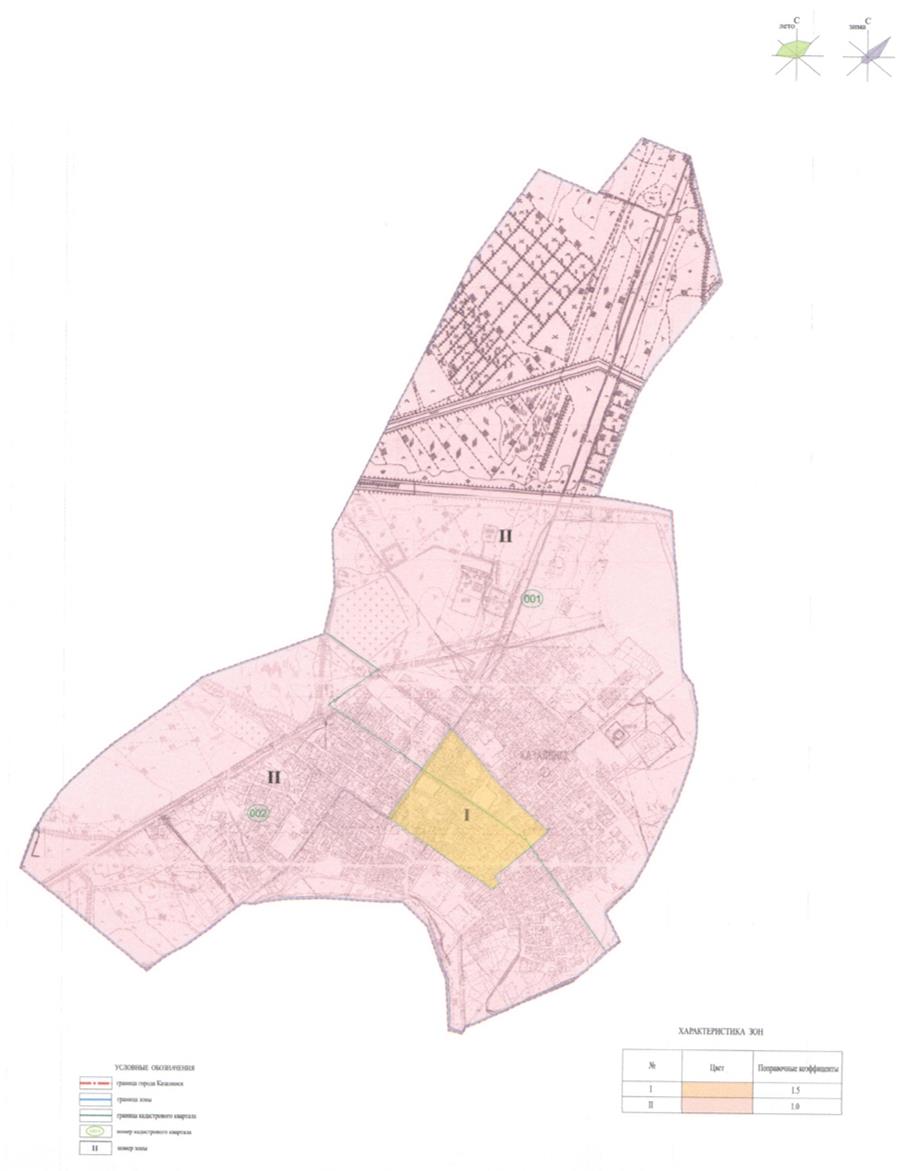  Границы оценочных зон и поправочные коэффициенты к базовым ставкам платы за земельные участки в городе Казалинск
					© 2012. РГП на ПХВ «Институт законодательства и правовой информации Республики Казахстан» Министерства юстиции Республики Казахстан
				
      Председатель внеочередной

Секретарь районного

      ХХХХVІІІ сессии районного маслихата

маслихата

      Г. Алиш

Т. Борикулаков
Приложение 1 к решению
Казалинского районного маслихата
от "21" августа 2015 года № 342Приложение 2 к решению
Казалинского районного маслихата
от "21" августа 2015 года № 342
№ 
Зоны
Границы зон 
Площадь зоны, гектар
Поправочные коэффициенты 
1
2
3
4
I 
(001, 002 кварталы)
42, 0
1, 5
 Эта зона начинается на пересечении улиц Урмаш Туктибаева и Жанкожа батыра. Далее проходит по улицам Жанкожа батыра, Бердикен Мергенбаева, Шокана Уалиханова, Сабит Муканова и доходит до улицы Жамбыла Жабаева. Далее в северо-западном направлении доходит до улицы Урмаш Туктибаева. Вдоль по улице Урмаш Туктибаева в северо-восточном направлении доходит до начальной точки.
ІІ
(001, 002 кварталы)
978, 0
1, 0
 Граница зоны II проходит по утвержденной границе города Казалинск.
Итого 
1020, 0